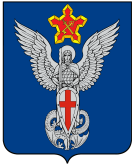 Ерзовская городская ДумаГородищенского муниципального районаВолгоградской области403010, Волгоградская область, Городищенский район, р.п. Ерзовка, ул. Мелиоративная 2,      тел. (84468) 4-78-78 тел/факс: (84468) 4-79-15РЕШЕНИЕ  от 07.06.2018 г.	                             №  2/6Об утверждениипорядка подготовки, утверждения местных нормативов градостроительного проектирования Ерзовского поселения и внесения в них измененийВ соответствии с Градостроительным кодексом Российской Федерации, Федеральным законом от 06.10.2003 № 131-ФЗ «Об общих принципах организации местного самоуправления в Российской Федерации», Уставом Ерзовского городского поселения, рассмотрев представленный администрацией Ерзовского городского поселения проект Порядка подготовки, утверждения нормативов градостроительного проектирования Ерзовского городского поселения и внесения в них изменений, Ерзовская городская Дума, РЕШИЛА:Принять проект Порядка подготовки, утверждения нормативов градостроительного проектирования Ерзовского городского поселения и внесения в них изменений (приложение 1). Опубликовать настоящее решение в газете «Междуречье» и разместить на официальном сайте муниципального образования.Настоящее решение вступает в силу с момента его опубликования (обнародования).Председатель Ерзовской городской Думы                                                                             Т.В.МакаренковаГлава Ерзовского городского поселения	                                                                 С.В. Зубанков